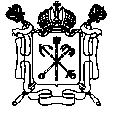 ПРИКАЗо создании творческой группы ПРИКАЗЫВАЮ:Создать творческую группу для участия   лицея № 179 в районном туре Фестиваля «Использование информационных технологий в образовательной деятельности» в 2015-2016 учебном году в составе: Руководитель  творческой группы – заместитель директора по ИТ Самарина Наталия Викторовна.   Члены творческой группы:Воронцова Наталья Сергеевна – учитель английского языка и технологии (комп. черчения?);Скворцова Ксения Васильевна – учитель начальной школы;Тянутова  Елена Сергеевна - учитель начальной школы;Прыгунова Елена Николаевна – учитель русского языка и литературы;Самарина Наталия Викторовна – учитель информатики и ИКТ.Директор ГБОУ лицея № 179					Батова Л.А.12 октября  2015 г.ПРАВИТЕЛЬСТВО САНКТ-ПЕТЕРБУРГАКОМИТЕТ ПО ОБРАЗОВАНИЮГосударственное бюджетное общеобразовательное учреждение лицей №179Калининского района Санкт-Петербургаул. Ушинского, д.35, корп.2195267, Санкт-Петербург,Тел.:(812) 417-50-88 Факс (812) 417-50-88e-mail: lyceum179spb@mail.ruОКПО 54292468 ОКОГУ 2300223ОГРН 1027802497337ИНН/КПП 780 4148916/780401001_______________  № ________________ На № __________от_________________